Anexă la Hotărârea Consiliului Local al Municipiului Craiova nr.385/2023                            (pag.1-17)REGULAMENT DE DESFĂȘURARE A ACTIVITĂȚILOR DIN PARCUL DE AVENTURI “BASECAMP”, LOCALIZAT ÎN PARCUL TINERETULUI, CRAIOVACapitolul I. Dispoziții generaleArt.1. Activitățile sportive și recreative desfășurate în parcul de aventuri localizat în Parcul Tineretului din Craiova sunt organizate sub egida CRAFord (Centrul de Resurse și Angajament Ford Craiova – Ford Resource and Engagement Center Craiova – FREC Craiova) și fac parte din proiectul “BASECAMP”.Art.2. Personalul de deservire este format din voluntari ai Asociației pentru Educație Sud Vest Oltenia (membrii ai echipei de proiect “Basecamp”) și reprezentanți ai operatorului R.A.A.D.P.F.L. Craiova. Aceștia vor fi denumiți în continuare “organizatori”.Art.3. Personalul de deservire aste altcătuit din:SUPRAVEGHETOR – minimum o persoană pentru fiecare traseu;Atribuții: echipează, dezechipează, instruiește și supraveghează participanții.SALVATOR – minimum o persoană pentru fiecare traseu;Atribuții: echipează, dezechipează, instruiește, supraveghează participanții, verifică traseul și salvează participanții în caz de nevoie.CASIERAtribuții - încasează taxele de acces;Art 4. Personalul de deservire:Art 4.1. Personalul de deservire cu atribuții de “supraveghetor” și “salvator” este asigurat din rândul voluntarilor, membri ai proiectului “Basecamp”, de către Asociația pentru Educație Sud Vest Oltenia. Aceștia sunt absolvenți ai unui curs certificat de acordare a primului ajutor și au beneficiat anterior de instructaj cu privire la modalitatea de operare a echipamentelor utilizate pentru evacuarea asistată de pe traseu, în caz de nevoie. Art 4.2. Personalul de deservire cu atribuții de Casier, este asigurat de către Regia Autonomă de Administrare a Domeniului Public și Fondului Locativ Craiova.Art 5. Programul de funcționare este stabilit de către organizatori, făcut public la locul de desfășurare al activității și prin intermediul canalelor de comunicare aflate la dispoziția acestora.Art 5.1. Accesul participanților pe traseele implementate prin intermediul proiectului “Basecamp” este permis cu strictețe doar în prezența organizatorilor și în concordanță cu programul de funcționare publicat. Art 5.2. În lipsa organizatorilor precum și în afara programului de funcționare, accesul pe traseele implementate prin intermediul proiectului “Basecamp” este interzis, iar organizatorii nu pot fi trași la răspundere pentru eventualele evenimente (accidente, vătămări corporale etc.).Art.6. Parcul de aventuri este alcătuit din două tipuri distincte de trasee, astfel:Traseu cu obstacole la sol, alcătuit din 16 elemente, cu două culoare de parcurgere, denumit in continuare „Traseu la sol”.Trasee cu cabluri la înăltime pentru copii și adulți, dotate cu sistem de asigurare CoudouPro ZAZA2 numit “Linia vieții continuă, format din 10 elemente (jocuri) amplasate pe arbori prin metode neinvazive, denumite în continuare “Trasee la înălțime”.Art. 7. Pe traseul la sol, organizatorii derulează cu periodicitate activități competiționale, pe categorii de vârstă precum și activități de antrenament coordonate și supravegheate de reprezentanții organizatorilor, în intervalele inter-competiționale.Art.8. La activitățile organizate pe Traseul la sol pot participa trei categorii de utilizatori:C1: adulți;C2: studenți și elevi cu vârsta peste 18 ani;C3: minori cu vârsta cuprinsă între 14 și 18 ani;Art. 8.1. Este permisă întrarea pe traseu a maximum 2 utilizatori simultan.Art. 8.2. Înălțimea minimă obligatorie pentru accesul pe traseu este de 150 cm.Art. 8.3. Pentru a participa la activități, fiecare utilizator completează un formular de participare, pus la dispoziție de organizatori. Art. 8.4. Tarifele pentru participarea în cadrul activităților realizate pe traseul la sol sunt:Încadrarea în categoria C2 se face prin prezentarea unui act doveditor al calității de student/elev.Încadrarea în categoria C3 se face prin prezentarea unui act doveditor al varstei.Aparatura foto-video este asigurată și manipulată de reprezentanți ai Asociației pentru Educație Sud Vest Oltenia.Art. 8.5. Instruirea privind modalitatea de parcurgere a elementelor și utilizarea echipamentelor de siguranță se face de către organizatori. Nici un utilizator nu va intra pe traseul la sol până ce nu a participat la instructaj.Art 8.6 Înainte de începerea activităţilor sportive, participanţii au obligaţia de a respecta următoarele reguli:Părul lung va fi prins în coadă pentru a asigura vizibilitate.Se vor îndepărta lănţișoarele, cerceii de tip cerc și orice bijuterii care pot îngreuna parcurgerea traseelor și care reprezintă un pericol spre agăţare.Telefoanele mobile se vor închide și vor fi depozitate într-un buzunar cu sistem de închidere ce nu permite căderea accidentală. Nu se recomandă păstrarea telefonul mobil la îndemână pe durata efectuării traseului.Se va arunca guma de mestecat, întrucât reprezintă pericol spre înecare.Dacă s-au folosit produse de protecţie solară sau de respingere a insectelor, se vor spăla mâinile pentru a evita alunecarea și pentru a păstra integritatea echipamentelor.Art. 9. Pe traseele la înălțime, organizatorii derulează activități recreative, pentru copii și adulți.Art. 9.1 La activitățile organizate pe traseele la înălțime, pot participa trei categorii de utilizatori:C1: adulți;C2: studenți și elevi cu vârsta peste 18 ani;C3: minori cu vârsta cuprinsă între 8 și 18 ani;Art. 9.2. Pe traseele la înălțime este permis accesul a maximum 1 persoană / element și 3 persoane / platformă in acelasi timp. Art. 9.3. Înălțimea minimă obligatorie este de 110 cm. Greutatea minimă obligatorie este de 20kg. Art  9.4. Greutatea maximă admisă este de 100 kg. Art. 9.5. Pentru a participa la activități, fiecare utilizator completează un formular de participare, pus la dispoziție de organizatori. Art. 9.6. Tarifele pentru participarea în cadrul activităților realizate pe traseele la înălțime sunt:Încadrarea în categoria C2 se face prin prezentare unui act doveditor al calității de student/elev.Încadrarea în categoria C3 se face prin prezentare unui act doveditor al vârstei, dacă acesta este solicitat de către organizatori.Aparatura foto-video este asigurată și manipulată de reprezentanți ai Asociației pentru Educație Sud Vest Oltenia.Art 9.7. Instruirea privind modalitatea de parcurgere a elementelor și utilizarea echipamentelor de siguranță se face de către organizatori. Nici un utilizator nu va intra pe traseul la înălțime până ce nu a participat la instructaj și nu a parcurs “traseul școală” format din două elemente, a cărui parcurgere este parte integrantă a instructajului.Art 9.8. Înainte de începerea activităţilor sportive, participanţii au obligaţia de a respecta următoarele reguli:Părul lung va fi prins în coadă pentru a asigura vizibilitate.Se vor îndepărta lănţișoarele, cerceii de tip cerc și orice bijuterii care pot îngreuna parcurgerea traseelor și care reprezintă un pericol spre agăţare.Se va acoperi talia, deoarece hamul poate răni pielea.Telefoanele mobile se vor închide și vor fi depozitate într-un buzunar cu sistem de închidere ce nu permite căderea accidentală. Nu se recomandă păstrarea telefonul mobil la îndemână pe durata efectuării traseelor, întrucât există posibilitatea de a distrage atenţia atât a participantului, cât și a terţilor, cu riscul de a cădea peste alte persoane aflate sub traseu.Se va arunca guma de mestecat, întrucât reprezintă pericol spre înecare.Dacă s-au folosit produse de protecţie solară sau de respingere a insectelor, se vor spăla mâinile pentru a evita alunecarea și pentru a păstra integritatea hamurilor și a echipamentelor de siguranţă.Art. 9.9. Este interzis accesul pe traseele la înălțime cu echipamente de siguranță, altele decât cele puse la dispoziție de către organizatori.Capitolul II. Elemente tehniceArt. 10. Traseul la solArt 10.1. Traseul la sol amplasat în Parcul Tineretului, în imediata vecinătate a terenurilor sportive, are următoarele dimensiuni de gabarit: 50 metri lungime, 8 metri lățime.Art 10.2. Baza este acoperita cu nisip.Art 10.3. Traseul la sol constă într-o înșiruire a 16 elemente, dispuse longitudinal, cu două culoare de parcurgere, fiecare cu o lățime de 4m. Art.10.4. Elementele sunt realizate din lemn calibrat rotund impregnat în autoclava, diametru de 20 cm, și bare metalice rotunde cu diametru de 60mm.Art.10.5 Echipamentele de siguranță obligatorii pentru parcurgerea traseului la sol sunt:Cască de protecție, cotiere și genunchiere cu burete interior și protecție exterioară din plastic. Art. 10.6 Fiecare participant are obligaţia să predea echipamentul de siguranță în stare corespunzătoare utilizării acestuia; în caz de deteriorare/distrugere prin fapta proprie a participantului, acesta este obligat să achite contravaloarea bunului deteriorat / distrus. Art.11. Traseele la înălțimeArt 11.1. Traseele la înălțime sunt amplasate în Parcul Tineretului, în vecinătatea a terenurilor sportive, pe spațiul verde și au următoarele dimensiuni de gabarit:Traseul nr. 1 – Mov (dificultate – ușor)  Lungime desfășurată – 130 m;Traseul nr. 2 – Galben (dificultate – mediu)  Lungime desfășurată – 145 m;Art 11.2. Fiecare traseu constă într-o înșiruire a 10  elemente (jocuri) și 9 platforme amplasate pe arbori prin metode neinvazive, dotate cu sisteme de asigurare CoudouPro ZAZA2 numit “Linia vieții continuă”, proiectate si realizate conform standardului SR EN 15567 – 1: Structuri pentru sport si activități recreaționale. Trasee cu cabluri la înălțime.Art. 11.3 Echipamentele de siguranță puse la dispoziție de către organizatori și obligatorii pentru parcurgerea traseului la înălțime sunt:Cască de protecție (Boreo - A042AA , PICCHU - A49CF-A49CG)Ham de protecție (SIMBA - C65) cu coardă dublă (Patron plus 10,5mm)  și două carabine (nedetașabilă – ZAZA2 Coudou Pro și detașabilă : Vertigo WL – M40AX WLY ).Art. 11.4 Principiul de funcționare al soluției de asigurare “Linia vieții continue” constă în utilizarea carabinei ZAZA 2 Coudou Pro, care este un mecanism format dintr-o carabină a cărei deschidere este mai mică decât diametrul cablului, dar mai mare decât grosimea plăcilor dispuse în punctele întermediare ale traseului, astfel că, după intrarea pe traseu este imposibilă deconectarea accidentală înainte de finalizarea acestuia. Evacuarea de pe traseu se poate realiza doar de către organizatori, prin utilizarea unei chei dedicate.Art . 11.5 Echipamentele de siguranță sunt curățate și dezinfectate zilnic. Casca de protecție se utilizează împreună cu o bonetă de unică folosință pusă la dispoziție de Asociația pentru Educație Sud Vest Oltenia.Art. 11.6 Echipamentele de siguranță (autoasigurare) sunt puse la dispoziție de Asociația pentru Educație Sud Vest Oltenia. Art. 11.7 Fiecare participant are obligaţia să predea echipamentul de siguranță în stare corespunzătoare utilizării acestuia; în caz de deteriorare/distrugere prin fapta proprie a participantului, acesta este obligat să achite contravaloarea bunului deteriorat / distrus.Art. 11.8 Verificarea, documentarea verificărilor și intreținerea elementelor parcului de aventură se realizează conform Planului privind verificarea și întreținerea elementelor parcului de aventură, astfel:Zilnic, săptămânal și lunar și după fiecare eveniment meteorologic important (furtună, vijelie, etc.) de către personalui de deservire pus la dispoziție de Asociația pentru Educație Sud Vest Oltenia. Anual, de către personal calificat din cadrul unui operator autorizat în vederea verificării elementelor constructive ale parcurilor de aventură conform SR EN 15567-1: Structuri pentru sport și activități recreaționale. Trasee cu cabluri la înălțime. Partea 1: Cerințe constructive și de securitate.Costurile privind verificările anuale în afara perioadei de garanție a traseelor (48 de luni de la punerea în funcțiune) vor fi suportate de către organizatori.Art. 11.9 Verificarea, documentarea verificărilor și intreținerea echipamentelor de siguranță se realizează conform Planului privind verificarea și întreținerea elementelor de siguranță, astfel:Zilnic, lunar și după fiecare eveniment (cădere în lonja de asigurare) de către personalul de deservire pus la dispoziție de Asociația pentru Educație Sud Vest Oltenia. Anual, de către personal calificat din cadrul unui operator autorizat în vederea verificării elementelor constructive ale parcurilor de aventură conform SR EN 15567-1: Structuri pentru sport și activități recreaționale. Trasee cu cabluri la înălțime. Partea 1: Cerințe constructive și de securitate.Costurile privind verificările anuale în afara perioadei de garanție a traseelor (48 de luni de la achiziționare) vor fi suportate de către organizatori.Capitolul III. Drepturi și obligațiiArt 12. OrganizatoriiArt 12.1. Organizatorii au obligația de a întreține traseele amenajate. Art 12.2. Organizatorii au obligația de a realiza verificarea zilnică (înainte și după fiecare utilizare) a elementelor constituente ale traseelor și a echipamentelor de siguranță. Art 12.3. Organizatorii au obligația de a efectua instructajul fiecărui participant pentru parcurgerea traseelor și utilizarea echipamentului de siguranță. Evacuarea de pe traseu se realizează doar de către reprezentanții organizatorului, conform planului de intervenție în caz de accident (anexa la regulament).Art 12.4. Organizatorii au dreptul la solicitarea documentelor de identificare, dacă este cazul. Art 13. ParticipanțiiArt 13.1. Participanții au dreptul de a parcurge traseele “Basecamp” și de a utiliza echipamentele de siguranță, în conditiile stabilite de organizatori.Art. 13.2. Participanții evoluează pe traseu pe propria răspundere, fiind direct responsabili pentru acțiunile lor și efectele acestora asupra propriei persoane, a altor participanți sau spectatori la activitățile BASECAMP, a echipamentelor puse la dispoziție și a traseelor, precum și asupra oricăror bunuri din incinta BASECAMP. Participanților le este interzisă staționarea voluntară pe traseele Basecamp.Art. 13.3. Toți participanții sunt obligați să respecte bunele maniere și să manifeste curtoazie față de ceilalți participanți.Art 13. 4. Participanții trebuie să respecte mediul și cetățenii aflați în zonă.Art 13. 5. Participanții au responsabilitatea de a reduce zgomotele excesive și de a păstra zona pe care o folosesc curată și fără poluare.Art 13. 6. Participanții au obligația de a se deplasa doar pe traseele marcate.Art 13. 7. Participanții au obligația de a purta doar echipamentul de protecție / siguranță pus la dispoziție de organizatori pe toată durata parcurgerii traseelor.Art 13. 8. Participantii nu au  voie, sub nici o formă, să introducă/consume în incinta BASECAMP substanțe interzise, conform reglementărilor în vigoare.Art 13.9 Participanții trebuie să participe la instructaj înainte de a accede pe trasee, să se asigure că îl înteleg și să aplice în totalitate regulile și condițiile prezentate. Art  13. 10. Intrarea și ieșirea de pe trasee a participanților se realizează numai prin locurile special amenajate, conform indicațiilor organizatorilor.Art 13. 11. Participanții vor respecta direcția de parcurgere a traseelor indicată de organizatori.Art 13. 12. Orice dispută sau problemă apărută trebuie raportată organizatorilor, într-o manieră respectuoasă.Art 14. Spectatorii14.1 Sunt denumiță spectatori, orice persoane care asistă la activitățile desfășurate în parcul de aventuri “Basecamp” și nu sunt organizatori sau participanți.14.2 Accesul spectatorilor în perimetrul traseelor, în afara zonelor îndicate și delimitate de organizatori, este strict interzis. 14.3. Toate persoanele implicate direct sau indirect în desfășurarea activităților, organizatori, participanți sau spectatori, trebuie să respecte drepturile, demnitatea și valoarea celorlalți, non-discriminativ, indiferent de rasă sau etnie, religie sau convingeri, handicap, vârstă, sex sau orientare sexuală.Art 14 .3. Eventuala vătămare a integrității corporale sau a sănătății rezultând din sau în legătură cu accederea pe traseele “Basecamp” de către participanți în orice mod neconform cu indicațiile cuprinse în prezentul regulament este considerată a fi culpa participantului sau spectatorului, organizatorii fiind exonerați deplin și necondiționat de răspundere.
Capitolul IV. Abateri și sancțiuniArt. 15. În cazul săvârșirii unor abateri de la prezentul regulament, se dispun, în raport cu gravitatea faptei, următoarele sancțiuni:a. avertisment verbal;b. evacuarea din parcul de aventuri Basecampc. suspendarea dreptului de accedere pe traseele Basecamp pe o durată de până la 12 luni.Art. 16. În cazul distrugerii sau avarierii elementelor constituente ale traseelor  sau echipamentelor de siguranță, persoana/persoanele responsabile vor plăti valoarea integrală a bunurilor deteriorate precum şi orice alte daune provocate.Art. 17. Constatarea şi sancţionarea contravenţiilor se face de către poliţiştii din cadrul Poliţiei Locale a Municipiului Craiova, conform prevederilor O.G. nr. 2/2001 privind regimul juridic al contravenţiilor, cu modificările şi completările ulterioare.Capitolul V. Dispoziții finaleArt. 18. Prezentul regulament este obligatoriu pentru toate părțile implicate.Art. 19. Executarea necorespunzătoare a dispozițiilor prezentului regulament de către oricare dintre părți atrage după sine răspunderea persoanei în cauză și aplicarea sancțiunile prevăzute.Art. 20. Organizatorii au obligația de a aduce la cunostiința prezentul regulament tuturor participanților/ /spectatorilor iar aceștia, la rândul lor, au obligația de a-l respecta. În cazul înregistrării unor abateri, persoanele în cauză nu pot invoca necunoașterea prevederilor prezentului regulament.Art. 21. Prezentul Regulament intră în vigoare de la data aducerii lui la cunoştiinţa publică înconformitate cu dispozițiile art. 198 din OUG 57/2019 privind Codul Administrativ.Art. 22. Dispoziţiile prezentului regulament se completează cu prevederi legale ulterioare ce vizeazădomeniul de aplicare al acestuia.PREŞEDINTE DE ŞEDINŢĂ,Lucian Costin DINDIRICĂAnexa 1 FORMULAR DE PARTICIPARETraseu la solVă rugăm să completaţi formularul cu majuscule.Subsemnatul, Nume:_______________________________, Prenume: _____________________________,C.I.: Seria:____________, Numărul:______________, CNP:___________________________,Telefon______________________, e-mail_______________________________Reședința:Str.: __________________, Nr.:________, Bloc:__________, Scara:___________, Ap.:________,Localitatea:_________________, Județul:_____________;Căminul___________________, Camera:_____________;Doresc să particip la competiția organizată de către Basecamp în data de _____________conform categoriei: C1: adulți;C2: studenți și elevi cu vârsta peste 18 ani;C3: minori cu vârsta cuprinsă între 14 și 18 ani;cuFilmare din dronăSet fotografii în format digitalcu reducere întrucât sunt:Student la Facultatea_____________________ Specializarea_____________, Anul____________Elev la Liceul                                                             , Specializarea:____________, Clasa____________                                                                              Declar că, după știința mea, sunt apt din punct de vedere fizic/medical pentru participarea la activitățile BASECAMP, am luat la cunoştinţă prevederile „ REGULAMENTULUI DE DESFĂȘURARE A ACTIVITĂȚILOR DIN PARCUL DE AVENTURI BASECAMP, LOCALIZAT IN PARCUL TINERETULUI, CRAIOVA” şi mă angajez să le respect întru totul şi să contribui la buna desfăşurare a activităţilor.Înțeleg că eventuala vătămare a integrității corporale sau a sănătății rezultând din sau în legătură cu parcurgerea traseelor “BASECAMP” și utilizarea echipamentelor de siguranță în orice mod neconform cu indicații cuprinse în „REGULAMENTULUI DE DESFĂȘURARE A ACTIVITĂȚILOR DIN PARCUL DE AVENTURI BASECAMP, LOCALIZAT IN PARCUL TINERETULUI, CRAIOVA”  este considerată a fi culpa participantului/utilizatorului, organizatorii, angajații, administratorii și afiliații de orice fel ai acestora fiind exonerați deplin și necondiționat de răspundere.Declar că am fost instruit privind modalitatea de parcurgere a elementelor și utilizarea echipamentelor de siguranță.Data:_______/______/_______________Semnătura:____________________Va rugam sa completati numai in cazul in care sunteti incadrat in categoria C3Subsemnatul / Subsemnata,Nume: ________________________ , Prenume: _________________________________,     În calitate de parinte/tutore/reprezentant legal al / a minorului________________________________, declar ca am luat la cunostinta, imi exprim consimtamantul si imi asum raspunderea pentru participarea acestuia la activitatile BASECAMP.Anexa 2 FORMULAR DE PARTICIPARE Traseu la înălțimeVă rugăm să completaţi formularul cu majuscule.Subsemnatul, Nume:_______________________________, Prenume: _____________________________,C.I.: Seria:____________, Numărul:______________, CNP:___________________________,Telefon______________________, e-mail_______________________________Reședința:Str.: __________________, Nr.:________, Bloc:__________, Scara:___________, Ap.:________,Localitatea:_________________, Județul:_____________;Căminul___________________, Camera:_____________;Doresc să închiriez .........echipamente de siguranță, pentru_______trecere / .............ore, în regim C1: adulți;C2: studenți și elevi cu vârsta peste 18 ani;C3: minori cu vârsta cuprinsă între 8 și 18 ani;cuFilmare camera video sport amplasată pe casca de protecție Set fotografii în format digitalcu reducere întrucât sunt:Student la Facultatea_____________________ Specializarea_____________, Anul____________Elev la Liceul                                                             , Specializarea:____________, Clasa____________                                                                              Declar că, după știința mea, sunt apt din punct de vedere fizic/medical pentru participarea la activitățile BASECAMP, am luat la cunoştinţă prevederile „ REGULAMENTULUI DE DESFĂȘURARE A ACTIVITĂȚILOR DIN PARCUL DE AVENTURI BASECAMP, LOCALIZAT IN PARCUL TINERETULUI, CRAIOVA” şi mă angajez să le respect întru totul şi să contribui la buna desfăşurare a activităţilor.Înțeleg că eventuala vătămare a integrității corporale sau a sănătății rezultând din sau în legătură cu parcurgerea traseelor “BASECAMP” și utilizarea echipamentelor de siguranță în orice mod neconform cu indicații cuprinse în „REGULAMENTULUI DE DESFĂȘURARE A ACTIVITĂȚILOR DIN PARCUL DE AVENTURI BASECAMP, LOCALIZAT IN PARCUL TINERETULUI, CRAIOVA”  este considerată a fi culpa participantului/utilizatorului, organizatorii, angajații, administratorii și afiliații de orice fel ai acestora fiind exonerați deplin și necondiționat de răspundere.Declar că am fost instruit privind modalitatea de parcurgere a elementelor și utilizarea echipamentelor de siguranță.Data:_______/______/_______________Semnătura:____________________Va rugam sa completati numai în cazul în care sunteți încadrat în categoria C3Subsemnatul / Subsemnata,Nume: ________________________ , Prenume: _________________________________,     În calitate de părinte/tutore/reprezentant legal al / a minorului________________________________, declar ca am fost instruiți privind modalitatea de parcurgere a elementelor și utilizarea echipamentelor de siguranță, am luat la cunoștință, îmi exprim consimțământul și îmi asum răspunderea pentru participarea acestuia la activitățile BASECAMP.Anexa 3Instructaj privind parcurgerea traseelor la înălțimeBună ziua și bine ați venit la BASECAMP.Ați fost echipat cu un ham care conține două asigurări și un scripete.Una dintre asigurări este fixă și are o fantă pe care o putem introduce pe plăcule de asigurare de pe linia vieții continuă. (se arată carabiniera COUDOU PRO).Cealaltă carabinieră o puteți deschide daca trageți clapeta în jos și apăsați partea mobilă spre interior (se arata carabiniera VERTIGO).Întotdeana începeți traseul cu montarea asigurării. Întotdeauna se montează ambele asigurări.Distanța dintre doi copaci, stâlpi sau platforme se numește element.Pe element are voie o singură persoană, iar pe platforme maxim 3 persoane.Dacă în fața voastră este cineva pe element, vă rugăm să așteptați până se eliberează elementul.Parcurgeți un element și la finalul acestuia ajungeți la o placă de asigurare. Aici potriviți carabiniera cu fantă la placă și o treceți prin placă. După ce ați trecut de placă desfaceți a doua asigurare, scoatețio de pe cablu și montați-o lângă prima carabinieră trecută anterior prin placa de asigurare. Atunci când ajungeți la tiroliană, aveți nevoie de scripetele care este atașat pe echipament. Desfaceți scripetele și poziționați-l cu cârligul înspre dumneavoastră. Apăsați clapeta metalica din partea înferioară și prindeți scripetele pe linia vieții continuă. Poziționați cele două carabiniere pe cârligul scripetelui.Înainte de a pleca pe tiroliană aveți obligația să vă asigurați că traseul este liber. Nu puneți niciodată mâinile pe cablu pentru a frâna.Estre strict înterzisă coborârea cu avânt din săritură. Vă lăsați cu toată greutatea în ham și simțiți că hamul vă ține. Cu mâine vă țineți de lonjele carabinelor și scripetelui. Capul îl tineți într-o parte și picioarele înainte. La sosirea pe platformă se face un pas de oprire. În cazul în care nu ajungeți până la platformă, așteptați ca scripetele să se oprească și chemați un supraveghetor pentru a vă îndruma privind modalitatea de a ajunge la platformă.Când ați ajuns pe platformă, cele două carabiniere le mutați mai departe pentru a continua traseul, iar scripetele va fi atașat de ham. Este obligatoriu să începeți cu un traseu mai ușor.La sfârșitul traseului sau al perioadei de utilizare a echipamentului, vă rugăm veniți la dezechipare și vă ajutăm să dați joc echipamentul de protecție.Dacă pe parcurs aveți întrebări sau aveți nevoie de ajutor, echipa noastră vă stă la dispoziție. Vă multumesc pentru atenție!Anexa 4Echiparea căștilorSe folosesc mai multe tipuri și culori de căști, care fac parte din echipamentul indivivual de protecție (EIP).Înainte de fiecare utilizare se verifică chingile, cataramele și componentele plastice ale căștilor.Pe parcursul verificării dacă observăm deformațiuni, fisuri sau crăpături, casca se clasează.Echiparea:Se verifică cataramele să fie deschise la maximum și chingile să nu fie răsucite.Așezăm casca pe capul participantului, reglăm prima dată după circumferința capului și ulterior inchidem catarama sub barbie și strângem casca.Important: După echiparea căști se verifică casca sa fie bine închisă. Acestu lucru se face prin tragerea cataramei. Dacă nu se deschide atunci casca este bine fixată. 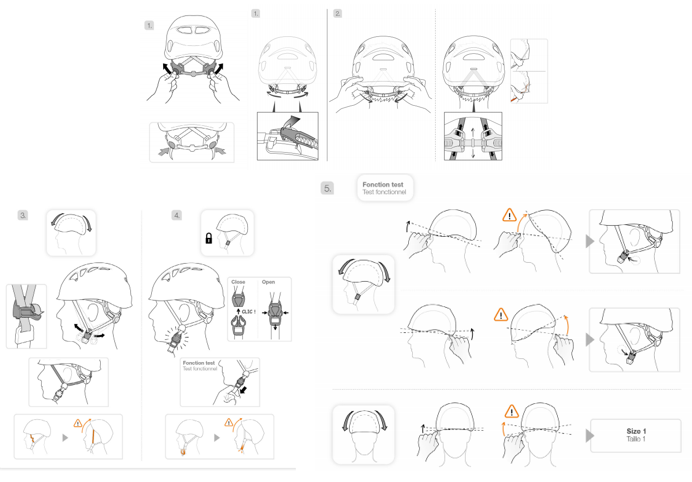 Anexa 5Echiparea hamului pentru copiiCopii  < 40kgSe folosește ham Petzl SIMBA sau Kong Gogo care face parte din echipamentul indivivual de protecție (EIP).Este un ham full body (pentru tot corpul) care se poate folosi până la 40 kg.Înainte de fiecare utilizare se verifică chingile, cataramele și bucla de prindere a lonjei de asigurare.Pe parcursul verificării dacă observăm fire roșii atunci hamul se clasează.Echiparea:Se verifică  cataramele să fie deschise la maximum și chingile să nu fie răsucite.Rugăm participantul să întoarcă spatele spre noi, să bage picioarele în buclele pentru picior. Se trag în sus buclele de picior și se pun mâinile în buclele superioare pe care le așezăm pe umeri.Rugăm participantul să se întoarcă cu fața spre noi. Montăm lonja cu carabinierea de siguranță în buclele de asigurare.Prima dată se reglează hamul din cataramele superioare (care sunt la piept) în așa fel încât buclele de asigurare să fie între buric și piept.Când am terminat reglarea la cataramelor superioare, reglăm si strângem hamul și la picioare.Important: După echiparea hamului se verifică pe copii daca destul de strâns. Se prinde hamul de umeri și se trage în sus. Distanța între umeri și ham nu trebuie să fie mai mare de patru degete.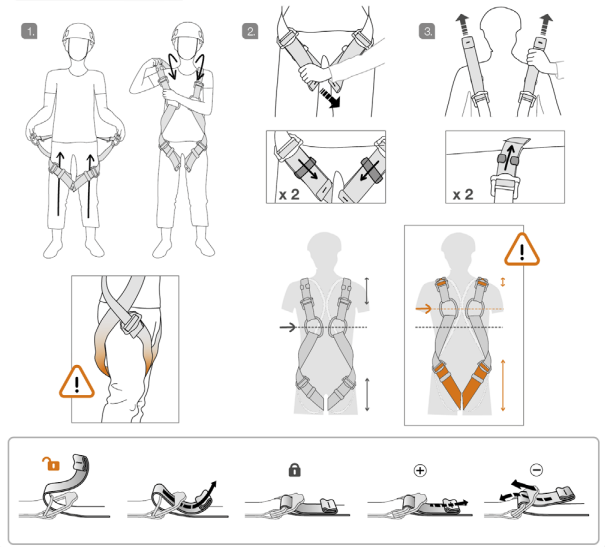 Anexa 6Echiparea hamului pentru adultiAdulți +40kgSe folosește ham V9 Squirell Vertical care face parte din echipamentul indivivual de protecție (EIP).Este un ham scaun la care este foarte importanta echiparea corespunzătoare!Înainte de fiecare utilizare se verifică chingile, cataramele și bucla de prindere a lonjei de asigurare.Pe parcursul verificării dacă observăm fire ieșite atunci hamul se clasează.Echiparea:Se verifică cataramele să fie deschise la maximum și chingile să nu fie răsucite.Rugăm participantul să bage picioarele în buclele de picior prin bucla de șold. Se trag în sus buclele de picior și de șold. Prima dată se strânge bucla pe șold în așa fel încât să putem băga maximum 8 degete și minimum 4 degete. Asta înseamnă că hamul este bine strâns și bucla strânsă este mai mică decât bazinul participantului. Când am strâns hamul la șold, strângem buclele și la picioare. Se strânge bucla în așa fel încât să putem băga maximum 4 degete.Important: Hamul se strânge pe tricou! NU pe veste, geci, etc.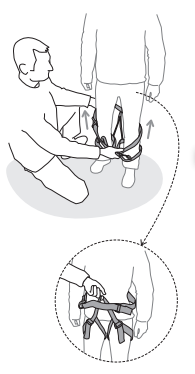 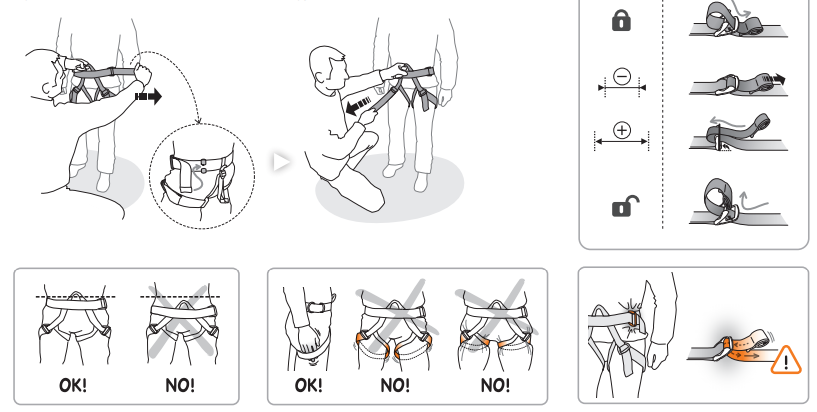 Anexa 7Plan de întervenție în caz de accidentTrasee la înălțimeAcest document descrie modalitatea de întervenție a personalului de deservire cu atribuții de “Salvator” în cazul producerii unui accident pe traseele la înăltime amenajate prin intermediul proiectului Basecamp.Odată semnalat sau observat un accident de către personalul de deservire, participanți sau spectatori,  salvatorul identifică tipul de accident și ia măsuri în funcție de specificul acestuia.  Tipuri de accident:A1. Participant căzut până la solÎn cazul în care se constată că s-a produs un accident iar unul dintre participanți este căzut până la sol, personalul de deservire are obligația de a evalua situația, de a acorda primul ajutor de bază și după caz, de a apela serviciul de urgență 112. Activitatea pe traseu este oprită până la soluționarea problemei și în funcție de cauza accidentului se iau măsuri în consecință.A2.Participant blocat pe o platformă superioarăÎn cazul în care un participant a suferit un accident și este pe o platformă superioară, personalul de deservire va acorda ajutor verbal sau în funcție de situație, v-a acționa pentru a coborî participantul de pe traseu. Salvatorul se va apropia de participant, va acorda în caz de nevoie primul ajutor pe platformă urmând a utiliza Kit-ul de evacuare petru coborârea acestuia. La nevoie, se apelează serviciul de urgență 112.Kit-ul de evacuare este un sistem preasamblat, special destinat evacuării din parcurile de aventură, dotat cu un dispozitiv de autoblocare care impiedica revenirea sarcinii în poziția sa anterioară, acesta se monteaza pe cablul de asigurare, se ancorează de hamul participantului, îar acesta este evacuat în mod asistat de pe traseu. A3. Participantul este căzut în lonjă de asigurareÎn cazul în care un participant a suferit un accident și a cazut de pe traseu fiind asigurat în lonja de asigurare, personalul de deservire, va acționa după caz, astfel. -ajutor verbal, în cazul în care participantul consideră că se poate repune singur pe traseu și își dorește parcurgerea în continuare a traseului. În acest caz, participantul este instruit de către salvator, privind acțiunile necesare. -apropierea la participant de către salvator, acordarea primului ajutor în cazul în care este necesar, urmată de deciderea metodei de salvare. În funcție de situație, participantul poate fi însoțit până la cea mai apropiată platformă superioară urmând a se efectua manevrele de evacuare prin intermediul kit-ului de evacuare, sau poate fi evacuat direct de pe element.Prezentul plan de intervenție în caz de accident este descris schematic în Anexa 8Anexa 8Plan de întervenție în caz de accidentTrasee la înălțimeTipul activitățiiTarif “C1”Tarif “C2”Tarif “C3”Competiție (lei)301515Antrenament / oră (lei)151010Filmare din dronă  (lei)151515Tipul activitățiiTarif “C1”Tarif “C2”Tarif “C3”Parcurgere traseu -o trecere (lei)252020Închiriere echipament1 oră (lei)504040Filmare camera video sport amplasată pe casca de protecție (lei) – 1 oră505050